Муниципальное бюджетное общеобразовательное учреждение«Краснопольская средняя школа»Приложение к рабочей программеучебного предмета информатикаКласс:  8		Учитель:    Черных Оксана Александровнас. Краснополье, 2018 г.Тематическое планирование  по информатике  составлено на основе следующих нормативно-правовых документов: Федеральный закон Российской Федерации от 29 декабря 2012 г. N 273-ФЗ "Об образовании в Российской Федерации"Федеральный компонент государственного стандарта (основного общего образования) по информатике и ИКТ, утвержден приказом Минобразования России от 5.03.2004 г. № 1089.Основной образовательной программы МБОУ «Краснопольская   СШ» на 2018-2019 учебный год.                                      Место предмета в учебном планеСогласно Федеральному базисному учебному плану и учебному плану школы для образовательных учреждений РФ изучение предмета  «Информатика и ИКТ» предполагается в 8 классе 34часа в год.Класс по знаниям средний. Формы итогового контроля:тест;творческая практическая работа.Календарно-тематический план по информатике 8 классСогласовано:Зам. директора по УВРГрызина Е.А.30 августа 2018Утверждено:Приказ 116-1 от 30.08.2018МБОУ «Краснопольская СШ»Натейкина Ж.П.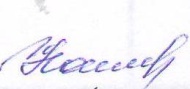 №урокаТема урокаКоличествочасовЭлементы содержанияДата планДата факт1Цели изучения курса информатики и ИКТ. Техника безопасности и организация рабочего места.15.092Общие сведения о системах счисления 1система счисленияцифраалфавитпозиционная система счисленияоснованиеразвернутая форма записи числасвѐрнутая форма записи числа.двоичная система счисления;восьмеричная система счисления;шестнадцатеричная система счисления12.093Двоичная система счисления. Двоичная арифметика1система счисленияцифраалфавитпозиционная система счисленияоснованиеразвернутая форма записи числасвѐрнутая форма записи числа.двоичная система счисления;восьмеричная система счисления;шестнадцатеричная система счисления19.094Восьмеричная и шестнадцатеричные системы счисления. Компьютерные системы счисления1система счисленияцифраалфавитпозиционная система счисленияоснованиеразвернутая форма записи числасвѐрнутая форма записи числа.двоичная система счисления;восьмеричная система счисления;шестнадцатеричная система счисления26.095Правило перевода целых десятичных чисел в систему счисления с основанием q1система счисленияцифраалфавитпозиционная система счисленияоснованиеразвернутая форма записи числасвѐрнутая форма записи числа.двоичная система счисления;восьмеричная система счисления;шестнадцатеричная система счисления3.106Представление целых чисел1 разряд;беззнаковое представление целых чисел; представление целых чисел со знаком. представление вещественных чисел10.107Представление вещественных чисел1 разряд;беззнаковое представление целых чисел; представление целых чисел со знаком. представление вещественных чисел17.108Высказывание. Логические операции. 1алгебра логики;высказывание; логическая операция;конъюнкция;дизъюнкция;отрицание.логическое выражение;таблица истинностизаконы логикилогический элементконъюнктордизъюнкторинверторэлектронная схема24.109Построение таблиц истинности для логических выражений1алгебра логики;высказывание; логическая операция;конъюнкция;дизъюнкция;отрицание.логическое выражение;таблица истинностизаконы логикилогический элементконъюнктордизъюнкторинверторэлектронная схема7.1110Свойства логических операций. 1алгебра логики;высказывание; логическая операция;конъюнкция;дизъюнкция;отрицание.логическое выражение;таблица истинностизаконы логикилогический элементконъюнктордизъюнкторинверторэлектронная схема14.1111Решение логических задач1алгебра логики;высказывание; логическая операция;конъюнкция;дизъюнкция;отрицание.логическое выражение;таблица истинностизаконы логикилогический элементконъюнктордизъюнкторинверторэлектронная схема21.1112Логические элементы1алгебра логики;высказывание; логическая операция;конъюнкция;дизъюнкция;отрицание.логическое выражение;таблица истинностизаконы логикилогический элементконъюнктордизъюнкторинверторэлектронная схема28.1113Обобщение и систематизация основных понятий темы Математические основы информатики. Проверочная работа1алгебра логики;высказывание; логическая операция;конъюнкция;дизъюнкция;отрицание.логическое выражение;таблица истинностизаконы логикилогический элементконъюнктордизъюнкторинверторэлектронная схема5.1214Алгоритмы и исполнителиалгоритм;свойства алгоритма:дискретность;понятность;определѐнность;результативность;массовость;исполнительхарактеристики исполнителя:круг решаемых задач;среда;режим работы;система команд;формальное исполнение алгоритма.12.1215Способы записи алгоритмовсловесное описание;построчная запись;блок-схема;школьный алгоритмический язык.19.1216Объекты алгоритмовалгоритм;величина;константа;переменная;тип;имя;присваивание;выражение;таблица.26.1217Алгоритмическая конструкция следованиеследование;ветвление;повторение;линейный алгоритм;разветвляющийся алгоритм;циклический алгоритм15.0118Алгоритмическая конструкция ветвление. Полная форма ветвленияследование;ветвление;повторение;линейный алгоритм;разветвляющийся алгоритм;циклический алгоритм22.0119Сокращённая форма ветвленияследование;ветвление;повторение;линейный алгоритм;разветвляющийся алгоритм;циклический алгоритм29.0120Алгоритмическая конструкция повторение. Цикл с заданным условием продолжения работыследование;ветвление;повторение;линейный алгоритм;разветвляющийся алгоритм;циклический алгоритм6.0221Цикл с заданным условием окончания работы и  с заданным числом повторенийследование;ветвление;повторение;линейный алгоритм;разветвляющийся алгоритм;циклический алгоритм13.0222Обобщение и систематизация основных понятий темы Основы алгоритмизации. Проверочная работаследование;ветвление;повторение;линейный алгоритм;разветвляющийся алгоритм;циклический алгоритм20.0223Общие сведения о языке программирования Паскальследование;ветвление;повторение;линейный алгоритм;разветвляющийся алгоритм;циклический алгоритм27.0224Организация ввода и вывода данныхязык программирования;программа;алфавит;служебные слова;типы данных;структура программы;оператор присваивания.06.0325Программирование линейных алгоритмовоператор вывода writer;формат вывода;оператор ввода read.13.0326Программирование разветвляющихся алгоритмов. Условный оператор.вещественный тип данных;целочисленный тип данных;символьный тип данных;строковый тип данных;логический тип данных.20.0327Составной оператор. Многообразие способов записи ветвлений.условный оператор;неполная форма условного оператора;составной оператор;вложенные ветвления.3.0428Программирование циклов с заданным условием продолжения работы. условный оператор;неполная форма условного оператора;составной оператор;вложенные ветвления.10.0429Программирование циклов с заданным условием окончания работы.оператор while;оператор repeat;оператор for17.0430Программирование циклов с заданным числом повторений.оператор while;оператор repeat;оператор for24.0431Различные варианты программирования циклического алгоритма.оператор while;оператор repeat;оператор for25.0432Обобщение и систематизация основных понятий темы Начала программирования. оператор while;оператор repeat;оператор for8.0533Проверочная работаоператор while;оператор repeat;оператор for15.0534Основные понятия курса.22.05